ARSHADARSHAD.326578@2freemail.com 						           CBA (CASL), B.B.A (Special) UOCCHIEF ACCOUNTANT | SENIOR ACCOUNTANT| FINANCE EXECUTIVEExposure in an assortment of listed and non-listed entities such as Banking & Finance, Hotel & Tourism, Services, International Trading and Manufacturing under IFRS and other standards acquired during stint at KPMG Sri Lanka and Maldives; thorough knowledge in Industrial Gases Sector as Senior Accountant at Airtec Gulf (JV of Praxair US & ROC Kuwait) are the key indicators and strengths in a nutshell.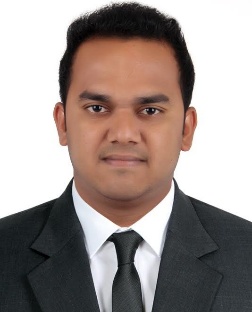 Flexible, Versatile, Motivated, & Self Driven being my personal traits, thriving in deadline driven environments whilst achieving organizational goals, providing strategic direction and team work are proven abilities.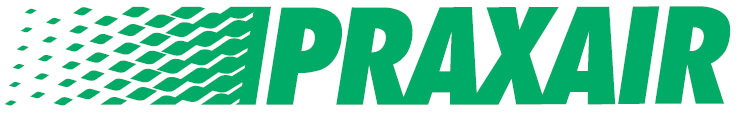 Senior Accountant | AIRTEC Total Gas Solutions | Dec’ 14 – Nov’ 16Responsible for the Preparation and Presentation of annual financial statements, Monthly financial reports, analysis of financial information, Management information and other supporting financials as per group requirements.Responsible for the preparation, reconciliation and maintenance of schedules and analyses supporting management.Provide information and assistance to facilitate the completion of annual financial statement audits.Preparation of accounts analyses and roll-forwards to help identify unusual results, trends, issues, necessary accruals, etc. Work with appropriate responsible parties (i.e., actuaries, segment finance, department managers, etc.) to resolve.Responsible for various elements of the Company's monthly financial close process, including: reconciliation of financial systems, analysis of outcomes versus expectations and investigation of variances, communication of status to management, etc.Provide support to aid in the implementation of company initiatives, including: improved management information requirement, financial information systems, financial planning and analysis tools, new products and services and internal control enhancements.Participate in the design, operation, enhancement and monitoring of the Company's internal control structure, including: reconciliation controls (bank accounts, g/l accounts and financial reporting systems), adherence to accounting policies and procedures. Reviewing, interpreting, and analyzing financial data from internal and external sources which impact the financial statements.Reviewing of all the expenses and accounts related vouchers of the company including GRN’s, import export related documents which helps to reduce the operational expenses.Interacting with top management within and outside the Accounting department to obtain necessary information for special projects and month-end/year-end close.Summarizes receivables by maintaining invoice accounts, customer follow on credit collection & coordinating monthly transfer of accounts receivables; preparing reports on Accounts Receivables.Processing supplier payments and ensuring all the dues are settled on a timely manner and negotiations with the Suppliers for the best Credit terms to improve cash flow.Supporting the HR on Recruitment, processing & maintaining staff records including personal as well as bank records, facilitate and Management of WPS records.Preparation of Annual detailed Financials including cash flow statement and Capex report for the Praxair US annual Balance Sheet Review.  Preparation of the annual budgets & forecasts and monitoring the approved budget.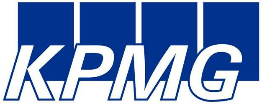 Audit Supervisor | KPMG SRI LANKA AND MALDIVES | Aug’ 11 – Nov’ 14 Developed audit strategies - Planned activities in audit engagements such as identifying significant risks, significant classes of transactions, determining planning materiality & audit procedure.Performed the role of lead auditor managing a team of staff members.Liaised with key management personnel in order to gain understanding of the business and to identify significant risk points of the entity being audited.Analyzed company’s external and internal environments and identification of potential strategic business risks and financial statement implications together with partner and manager.Reviewed the work performed by the audit team and deciding on the extent of substantive analytical procedures and test of details to be performed.Drafted audit and other reports in accordance with statutory rules, auditing standards and firm policy.Prepared financial statements including consolidations as part of the audit in prescribed formats.Advised clients on their regulatory obligations.Reviewed and analyzed internal control weaknesses and communicated to the management.Planned, conducted and finalized audits of financial statements. Analyzed and obtained an understanding of the clients business. Provided guidance to members of the audit team on performance of their duties & reviewed their work. Computerized Accounts	: Finapps, Tally, QB, Business Objects, Focus RT, SAP, Epicor ERP9 & E10.Software Implementation	: Finapps Oracle V2 implementation, eAudit 13 and 14.Expertise Areas		: ERP, Microsoft Office Packages, Google Apps for Business.Information Technology	: Fair Knowledge in Computer Hardware, Computer/Mobile OS’s, Web Apps.Management Skills		: Effective Communication, Interpersonal and Leadership, Time Management.I hereby certify that the particulars given above are true and accurate to the best of my knowledge.Preparation & Presentation of Financial StatementsFinancial Analysis and ForecastingInventory Management		Product CostingVariance Analysis & Trend AnalysisProfitability AnalysisBudgeting and PlanningProject Management	Strategic PlanningAccounts Receivable and PayableERP Systems	Vendor Relation & Customer ServiceCAREER SNAPSHOTCAREER SNAPSHOTCAREER SNAPSHOTSenior Accountant AIRTEC Gulf, Doha, QatarDec’ 14 – Nov’ 16Audit Supervisor                      KPMG, Male’, MaldivesNov’ 13 – Nov’ 14Audit Senior  KPMG, Colombo, Sri LankaFeb’ 12 – Oct’ 13Audit Associate	  KPMG, Colombo, Sri LankaAug’ 11 – Jan’ 12Assistant Accountant                      Wijitha Group, Sri LankaOct’ 08 – Mar’ 10CLIENT PORTFOLIO & INDUSTRY EXPOSURECLIENT PORTFOLIO & INDUSTRY EXPOSURECLIENT PORTFOLIO & INDUSTRY EXPOSUREAirtec GulfOil and Gas & Welding Equipment        Senior AccountantHilton- MaldivesHotelAudit SupervisorCinnamon Lakeside HotelHotelSenior in chargeDhivehi Raajjeyge Gulhun PLC- DhiraaguTelecommunication Audit SupervisorDeutsche Bank AGBankingAudit AssociateCiti Bank N.A. Colombo BranchBankingAudit SeniorCoca Cola BeveragesManufacturingAudit SupervisorStar Garments LtdManufacturing – ApparelsSenior in chargeDiesel and Motor Engineering Plc (Benz)Trading (Motor & Motor spare parts)Senior in chargeCommercial Bank of Ceylon PlcBankingAudit SupervisorMaldives Provident FundInvestment ManagementAudit SupervisorACCOUNTABILITY AND RESPONSIBILITY IN THE WORKPLACEPROFFESIONAL & ACADEMIC QUALIFICATIONSPROFFESIONAL & ACADEMIC QUALIFICATIONSMBA (Reading) at University of BedfordshireJune’ 2016 - PresentCBA – Chartered Accountants of Sri Lanka (CA Finalist)June’ 2016B.B.A Accountancy (Special) – University of ColomboJan’ 2014Strategic Level I Examination – CA Sri LankaDec’ 2013GCE Advanced Level ExaminationAug’ 2008MANAGEMENT SKILLS AND ABILITIES